ДОГОВОР ___________об информационном и технологическом взаимодействииг. ________________		              «___» ________ 201_ г.Общество с ограниченной ответственностью коммерческий банк «РостФинанс», сокращенное наименование ООО КБ «РостФинанс», в лице ________________________________________, действующе__ на основании _______________________, именуемое в дальнейшем “Банк”, с одной стороны, и ________________________________________________________, сокращенное наименование __________________, именуемое в дальнейшем «Поставщик», в лице _______________________, действующе__ на основании Устава, с другой стороны, вместе именуемые в дальнейшем "Стороны", заключили настоящий договор об информационном и технологическом взаимодействии (далее - "Договор") о нижеследующем:ТЕРМИНЫ И ОПРЕДЕЛЕНИЯБанк – ООО КБ «РостФинанс».Идентификатор Потребителя – набор символов, позволяющий однозначно идентифицировать Потребителя в системе учета Поставщика (например, лицевой счет Потребителя).Дополнительные атрибуты – дополнительные к Идентификатору Потребителя данные, необходимые для идентификации оплачиваемой Плательщиком услуги/товара в системе учета Поставщика. Перевод - перевод в пользу Поставщика денежных средств, в том числе электронных денежных средств, с банковских счетов и без открытия банковского счета, на основании Распоряжения Плательщика, предоставленного Банку в ТПП в соответствии с законодательством Российской Федерации, нормативными документами Банка России и в рамках применяемых форм расчетов в валюте Российской Федерации. Платежный документ – документ, сформированный Поставщиком для потребителя своих услуг, содержащий информацию, необходимую для оплаты потребленных услуг, а также дополнительную учетную информацию, необходимую Поставщику.Плательщик – физическое лицо, осуществляющее Перевод в пользу Поставщика в оплату товаров/услуг Поставщика.Поставщик (получатель денежных средств) – юридическое лицо или индивидуальный предприниматель, получающие денежные средства Плательщика в качестве оплаты за реализуемые Поставщиком товары (выполняемые работы, оказанные услуги), а также органы государственной власти и местного самоуправления, бюджетные учреждения, получающие денежные средства Плательщика в рамках выполнения ими функций, установленных законодательством Российской Федерации и некоммерческие организации, принимающие пожертвования (дарение Плательщиком денежных средств Поставщику в общеполезных целях).Потребитель – физическое или юридическое лицо, получающее оплаченную услугу/товар Поставщика в результате выполнения Перевода. Распоряжение – поручение Плательщика на Перевод.Реестр – список переводов Плательщиков в пользу Поставщика, осуществленных за согласованный Сторонами период.Сайт Банка – сайт, размещенный в сети Интернет по адресу: www.rostfinance.ruСистема ДБО – система дистанционного банковского обслуживания, позволяющая Плательщику через сети связи передачи данных, составлять распоряжения на перевод и передавать их в электронной форме для совершения операций со средствами, находящимися на его банковских счетах, открытых в Банке.Тип Перевода - перевод физического лица без открытия счета либо перевод денежных средств с банковского счета Плательщика, открытого в Банка, в том числе со счета для расчетов с использованием банковской карты, либо перевод электронных денежных средств;Точка Приема Переводов (ТПП) – филиал, ВСП Банка, Устройства самообслуживания, Системы ДБО, сайт Банка.Устройство самообслуживания – программно-аппаратный комплекс, предназначенный для приема Распоряжений и денежных средств Плательщиков, используемое Плательщиком самостоятельно, без участия персонала Банка (платежные терминалы, банкоматы и др.).ЭДС – электронные денежные средства в соответствии с определением Федерального закона от 27.06.2011 № 161-ФЗ "О национальной платежной системе".2. ПРЕДМЕТ ДОГОВОРА2.1. В соответствии с условиями настоящего Договора Банк осуществляет информационное и технологическое взаимодействие между Сторонами, а также между Сторонами и третьими юридическими лицами, привлечение которых предусмотрено условиями настоящего Договора, включающие сбор, обработку и рассылку информации о Переводах денежных средств Плательщиков в пользу Поставщика по оплате _______________________________________________    услуг путем:  -  перевода денежных средств без открытия счета, внесенных Плательщиком наличными в кассу Банка;  - перевода денежных средств без открытия счета, внесенных Плательщиком наличными в Устройстве самообслуживания;   -  безналичного перевода денежных средств с банковского счета Плательщика, открытого в Банке, в том числе с текущего счета Плательщика для расчетов с использованием банковской карты, эмитированной Банком;  -  перевода ЭДС с помощью электронных средств платежа.2.2.  Поставщик оплачивает Банку комиссию за оказанные услуги по Переводам в порядке и на условиях, определенных п. 5.1. настоящего Договора, если обязанность оплаты комиссионного вознаграждения Банку возлагается на Поставщика. Порядок оплаты комиссии Поставщиком определяется п. 5.2. настоящего Договора.2.3. Стороны осуществляют информационное взаимодействие для исполнения своих обязательств по настоящему Договору по каналам связи и способами, использование которых согласовано Сторонами.3. ПРАВА И ОБЯЗАННОСТИ СТОРОН3.1. Банк обязуется:3.1.1. Организовать работу по предоставлению информации в электронном виде по осуществленным Переводам от Плательщиков в пользу Поставщика в срок не позднее 30 (Тридцати) рабочих дней с момента подписания обеими Сторонами настоящего Договора.3.1.2. Принимать к исполнению распоряжения Плательщиков на Переводы любого Типа в пользу Поставщика на указанный в разделе 10 настоящего Договора банковский счет Поставщика, в том числе:- распоряжения Плательщиков на Переводы без открытия счета внесенных в кассу Банка наличных денежных средств, сумма которых не превышает 15 000 (Пятнадцать тысяч) рублей, на основании платежного документа, выставленного Поставщиком, или на основании заявления на перевод денежных средств в рублях;- распоряжения Плательщиков на переводы без открытия счета внесенных в кассу Банка наличных денежных средств, сумма которых превышает 15 000 (Пятнадцать тысяч) рублей, на основании платежного документа, выставленного Поставщиком, или на основании заявления на перевод денежных средств в рублях. При этом Банк может потребовать у Плательщиков документы, удостоверяющие личность Плательщика, и иные документы, относящиеся к совершаемому Переводу;- распоряжения Плательщиков на безналичные переводы с текущих счетов Плательщиков в Банке, в том числе используемых и для расчетов с использованием банковских карт, в соответствии с условиями заключенных с Плательщиками договоров на обслуживание банковских счетов и правилами международных платежных систем.3.1.3. Не принимать к исполнению распоряжения Плательщиков на Переводы без открытия счета, сумма которых превышает 15 000 (Пятнадцать тысяч) рублей, инициированные путем внесения наличных денежных средств в Устройствах самообслуживания.3.1.4. Не принимать к исполнению распоряжения Плательщиков без указания обязательных реквизитов Перевода, согласованных Сторонами.3.1.5. Формировать Реестр ежедневно с отражением Переводов, принятых к исполнению с 00:00 до 23:59 по местному времени предыдущего дня, в электронном виде, пригодном для ручной обработки сотрудниками Поставщика или автоматической обработки программным обеспечением Поставщика. Дополнительно по письменному запросу Поставщика Реестр может быть сформирован на бумажном носителе, заверен подписью уполномоченного лица Банка и печатью. На бумажном носителе Реестр предоставляется уполномоченному представителю Поставщика, имеющему доверенность, оформленную в соответствии с требованиями действующего законодательства Российской Федерации.3.1.6. Направлять на следующий рабочий день Реестр в электронном виде Поставщику на адрес электронной почты Поставщика ________________________, если за дату формирования Реестра были исполнены Переводы от Плательщиков.Если между Сторонами заключен Договор на использование системы «Клиент-Банк», Реестр по соглашению Сторон может быть передан Банком Поставщику штатными средствами системы «Клиент-Банк».3.1.7. Формировать по каждому из Реестров на их общие суммы сводные платежные поручения и не позднее окончания банковского дня, следующего за днем приема Распоряжения Плательщика, осуществлять перечисление денежных средств на банковский счет Поставщика, указанный в разделе 10 настоящего Договора.3.1.8. Предоставлять ежемесячно Поставщику Акт оказанных услуг (далее – «Акт») в рамках настоящего Договора, если условиями согласно п. 5.1. настоящего Договора обязанность оплаты комиссионного вознаграждения Банку возлагается на Поставщика. Подписанные со стороны Банка Акты в 2 (Двух) экземплярах предоставляются Поставщику не позднее 5 (Пятого) рабочего дня месяца, следующего за отчетным. Форма Акта устанавливается Приложением № 2 к настоящему Договору. 3.1.9. Принять меры по розыску и переводу на счет Поставщика недостающей суммы денежных средств, если были выявлены расхождения по количеству и/или суммам осуществленных Переводов денежных средств в пользу Поставщика, а также при наличии обоснованных претензий Плательщиков.3.1.10. Хранить документы, подтверждающие факт совершения Плательщиком переводов, в том числе электронные Реестры и другие документы в электронном виде, касающиеся Переводов, в течение срока, определенного законодательством Российской Федерации для хранения такого рода первичных платежных документов.3.1.11. Сообщать Поставщику в письменном виде об изменении указанных в разделе 10 и п. 5.2. настоящего Договора реквизитов Банка за 10 (Десять) календарных дней до даты фактического изменения.3.2. Банк имеет право:3.2.1. Формировать несколько Реестров Переводов и соответствующих им платежных поручений на общую сумму по каждому Реестру за один календарный день.3.2.2. Обращаться к Поставщику в письменной форме с просьбой оказать содействие в рассмотрении претензий Плательщиков по Переводам в пользу Поставщика и требовать письменного уведомления о результатах рассмотрения претензий.3.2.3. Получать вознаграждение в соответствии с п.5.1 настоящего Договора.3.2.4. Для исполнения своих обязательств по настоящему Договору привлекать третьих юридических лиц, обладающих специальной правоспособностью согласно Федеральному закону «О национальной платежной системе» №161-ФЗ от 27.06.2011 г. 3.2.5. Отказать Плательщику в осуществлении Перевода в случаях:- отсутствия Идентификатора Потребителя в переданном Банку Поставщиком «Справочнике Идентификаторов Потребителей» или отсутствия технической возможности проверить Идентификатор Потребителя по данному справочнику;- наличия ограничений, установленных действующим законодательством Российской Федерации и требованиями Банка России.3.2.6. Приостанавливать полностью или частично информационно-технологическое взаимодействие, осуществляемое в соответствии с настоящим Договором:- в случае возникновения обстоятельств, независящих от Сторон, которые, по мнению Банка, могут повлечь наступление для Банка негативных последствий - на срок действия таких обстоятельств;- в случае нарушения Поставщиком любого из своих обязательств, предусмотренных настоящим Договором, — до полного устранения Поставщиком допущенного нарушения;- изменения требований действующего законодательства Российской Федерации, в том числе регулирующего порядок осуществления Переводов — до урегулирования Сторонами изменений в установленный настоящим Договором порядок такого взаимодействия.В срок не позднее даты начала приостановления информационно-технологического взаимодействия Банк направляет Поставщику письменное уведомление с указанием причины и срока приостановления.В случаях, предусмотренных настоящим пунктом, Банк перечисляет Поставщику в установленном настоящим Договором порядке суммы Переводов, Распоряжения о совершении которых были получены Банком до момента приостановления информационно-технологического взаимодействия.3.2.7. Размещать в/на Устройствах самообслуживания товарный знак Поставщика или иное средство индивидуализации Поставщика (при наличии), официально предоставленное в качестве такового Поставщиком Банку.3.3. Поставщик обязуется:3.3.1. Совместно с Банком осуществлять систематическую, но не реже одного раза в квартал, сверку сумм поступивших от Банка переводов денежных средств на банковский счет Поставщика с суммами осуществленных Банком переводов, с целью контроля за правильностью и полнотой осуществленных Банком переводов.3.3.2. Предоставить Банку перечень документов, приведенный в Приложении № 3 к настоящему Договору, если у Поставщика не открыт расчетный счет в Банке.3.3.3. Письменно сообщать Банку об изменении в указанных в разделе 10 настоящего Договора реквизитов Поставщика за 10 (Десять) календарных дней до даты фактического изменения.3.3.4. Рассмотреть и подписать со своей стороны Акт в течение 5 (Пяти) рабочих дней с даты его получения от Банка, если условиями согласно п. 5.1. настоящего Договора обязанность оплаты комиссионного вознаграждения Банку возлагается на Поставщика. Подписанный со своей стороны Акт Поставщик направляет в Банк почтовым отправлением или курьером, а также передает в виде скан-копии на следующие адреса электронной почты Банка ____________________________.В случае наличия у Поставщика претензий по Акту, Поставщик обязуется уведомить Банк течение 3 (Трех) рабочих дней с даты получения Акта о наличии претензий по оказанным услугам с их обоснованием.После получения Банком уведомления Поставщика о наличии претензий по оказанным услугам, Сторонами создается двухсторонняя согласительная комиссия, в обязанности которой входит разрешение возникших разногласий. Решение двухсторонней согласительной комиссии оформляется заключением (актом) и является обязательным для исполнения Сторонами. Неполучение Банком подписанного Поставщиком Акта, а также неполучение уведомления Поставщика о наличии претензий по оказанным услугам с их обоснованием в течение 5 (Пяти) рабочих дней с момента направления Банком Акта, расценивается как принятие Поставщиком оказанных услуг в полном объеме.3.3.5. В случае ошибочного перевода Банком на банковский счет Поставщика излишней суммы, Поставщик обязуется вернуть Банку эту сумму по реквизитам Банка, указанным в письме на возврат денежных средств, в течение 2 (Двух) рабочих дней с даты получения письма, направленного Банком в адрес Поставщика.3.3.6. Всеми доступными способами (сайт в сети Интернет, информационные стенды в офисах Поставщика, печатные материалы, доставляемые по почте и т.п.) информировать Потребителей о возможности оплаты предоставляемых услуг через ТПП Банка.3.3.7. Уведомлять Банк о планируемых в любых средствах массовой информации рекламных мероприятиях, затрагивающих исполнение Сторонами обязательств по настоящему Договору.3.4. Поставщик имеет право:3.4.1. Передать Банку в электронном виде и в согласованном Сторонами формате «Справочник Идентификаторов Потребителей», содержащий сведения об Потребителях Поставщика. 3.4.2.  Вносить изменения в «Справочник Идентификаторов Потребителей» и передавать его в Банк в электронном виде. 3.4.3. С периодичностью не реже 1 (Одного) раза в месяц формировать и передавать в Банк в электронном виде и в согласованном Сторонами формате изменения в «Справочник Идентификаторов Потребителей», включая закрытые и/или недействующие Идентификаторы Потребителей.3.4.4. В случае неисполнения или ненадлежащего исполнения Банком своих обязательств по настоящему Договору, полностью или частично приостановить исполнение своих обязательств по настоящему Договору до даты полного исполнения Банком своих обязательств, уведомив об этом по почте заказным письмом с уведомлением о вручении или курьерской почтой в течение 3 (Трех) рабочих дней с даты приостановления исполнения обязательств по настоящему Договору. В уведомлении Поставщик указывает причины приостановления исполнения своих обязательств по настоящему Договору.3.4.5. Изготовлять и размещать письменно согласованный с Банком рекламно-информационный материал о возможности оплаты услуг Поставщика через ТПП Банка на счетах-квитанциях и расчетных книжках абонентов Поставщика, в абонентских пунктах и на сайте Поставщика.3.4.6. Направить Банку статическое, графическое, цветное изображение товарного знака или иного средства индивидуализации Поставщика в соответствии с п. 3.2.7. настоящего Договора, а также направить документы, подтверждающие законность использования Поставщиком данных объектов индивидуализации. В случае предоставления средств индивидуализации третьих лиц Поставщик обязан иметь надлежащим образом оформленное письменное согласие соответствующего лица на такое размещение.4. ПОРЯДОК ПРИЕМА ПЛАТЕЖЕЙ4.1. Переводы Плательщиков в пользу Поставщика могут осуществляться следующими способами:4.1.1.  Путем перевода денежных средств без открытия банковского счета Плательщику.Внесение наличных денежных средств для совершения Перевода может осуществляться следующими способами:4.1.1.1. непосредственно в кассу Банка;4.1.1.2. через Устройства самообслуживания.4.1.2.  Путем безналичного списания денежных средств с банковского счета Плательщика, открытого в Банке: 4.1.2.1 на основании распоряжения Плательщика о переводе денежных средств, в том числе со счета банковской карты, включая использование систем ДБО; 4.1.2.2. на основании длительного поручения Плательщика с учетом полученной информации о сумме задолженности Плательщика перед Поставщиком или сумме платежа;4.1.2.3. со счета банковской карты через Устройства самообслуживания.4.2. Прием платежей осуществляется на основании заполненных платежных документов. Прием платежей может осуществляться без предъявления платежных документов, при условии сообщения Плательщиком в любой форме необходимых реквизитов для перевода денежных средств в адрес Поставщика.4.3. В момент приема платежа от Плательщика наличными денежными средствами, согласно п. 4.1.1.1. настоящего Договора, операционно-кассовым работником Банка на всех частях платежного документа проставляется оттиск штампа кассовой машины (заменяющей ее аппаратурой) или выдается в одном экземпляре квитанция-извещение, подтверждающая факт внесения денежных средств в целях осуществления Перевода в адрес Поставщика, с указанием даты приема, суммы оплаченных денежных средств, номера расчетного счета Поставщика, Идентификатора Плательщика, проставленной отметкой Банка о проведенном платеже. На документе ставится подпись операционно-кассового работника или иная отметка Банка.4.4. При совершении платежа на Устройстве самообслуживания, согласно пп. 4.1.1.2. и 4.1.2.3. настоящего Договора, после совершения Перевода Плательщику распечатывается в одном экземпляре чек-ордер, подтверждающий факт приема платежа в пользу Поставщика. Форма данного чек-ордера приведена в Приложении № 1 к настоящему Договору. 4.5. При совершении платежа через системы ДБО, согласно п..4.1.2.1. настоящего Договора, после совершения Перевода Плательщику предоставляется возможность распечатать чек-ордер, подтверждающий факт осуществления Перевода в адрес Поставщика, с указанием даты приема, суммы оплаченных денежных средств, номера расчетного счета Поставщика, Идентификатора Плательщика, проставленной отметкой Банка о проведенном платеже.4.6. При совершении платежа безличным списанием денежных средств со счетов Плательщика по данному последним разовому или длительному поручению, согласно пп. 4.1.2.1. и 4.1.2.2. настоящего Договора, Перевод совершается на основании информации, полученной Банком от Плательщика, с использованием платежных документов и в порядке, определенном в Банке для таких операций.4.7. Чек-ордер или платежный документ с отметками Банка о совершенном платеже передается Плательщику или распечатывается Плательщиком самостоятельно и является документом, подтверждающим совершение Банком Перевода в пользу Поставщика.4.8. Все суммы платежей, принятые Банком от Плательщиков в пользу Поставщика, перечисляются на счет Поставщика, указанный в разделе 10 настоящего Договора, в срок не позднее рабочего дня, следующего за днем поступления в Банк платежа. В платежном документе указывается сумма принятых платежей. В поле “Назначение платежа” сводного платежного поручения на сумму каждого переданного электронного реестра указывается информация о номере электронного реестра и количестве принятых платежей.5. РАЗМЕРЫ И ПОРЯДОК ВЫПЛАТЫ ВОЗНАГРАЖДЕНИЙ5.1. Ставка вознаграждения Банка по Переводам устанавливается в следующих размерах (необходимо выбрать один из нижеуказанных вариантов):5.2. Вознаграждение Банку за услуги, оказанные в соответствии с настоящим Договором, уплачивается Поставщиком ежемесячно, не позднее 10 (Десятого) рабочего дня месяца, следующего за отчетным, безналичным перечислением на счет № 47423 __________________________, открытый в Банке, на основании подписанного Акта и/или выставленного Банком счета. Действие настоящего пункта не распространяется на случаи, когда комиссия Банку оплачивается исключительно Плательщиком (вариант в) и г) в п. 5.1. Договора).5.3. Вознаграждение Банка не облагается НДС в соответствии с подпунктами 3 и 4 пункта 3 статьи 149 Налогового кодекса Российской Федерации.6. ОТВЕТСТВЕННОСТЬ СТОРОН6.1. За неисполнение или ненадлежащее исполнение условий и своих обязательств настоящего Договора Стороны несут ответственность в соответствии с действующим законодательством Российской Федерации.6.2. Банк несет ответственность за правильность передачи Поставщику информации, полученной от Плательщика при совершении Перевода.6.3. Банк несет ответственность за нарушение установленных настоящим Договором порядка и сроков осуществления Переводов в соответствии с действующим законодательством Российской Федерации.6.4. Банк не несет ответственности за нарушение порядка и сроков исполнения Переводов в пользу Поставщика в случае несвоевременного получения от Поставщика информации об изменении данных Поставщика, указанных в разделе 10 настоящего Договора.6.5. Банк не несет ответственность за ошибки, допущенные Плательщиком при совершении Перевода (оформлении платежного документа), в том числе в расчете суммы Перевода, и за последствия, наступившие в результате допущения Плательщиком вышеуказанных ошибок.6.6. Банк не несет ответственности за сбои в работе, произошедшие вследствие:- сбоев в работе каналов связи, оборудования Поставщика или третьих лиц;- передачи Поставщиком в Банк неверной и/или неполной информации;- передачи Поставщиком информации в формате, отличном от согласованного с Банком.6.7. Банк не несет ответственность за использование предоставленного Поставщиком в соответствии с п. 3.2.7. настоящего Договора товарного знака или иного средства индивидуализации. В случае предъявления третьими лицами претензий к Банку, Поставщик самостоятельно без привлечения Банка урегулирует споры, связанные с использованием Банком предоставленного товарного знака или иного средства индивидуализации. В случае возникновения у Банка убытков Поставщик возмещает их в полном объеме.6.8. При неуплате Поставщиком платежей в срок, установленный в п. 5.2. настоящего Договора, Банк вправе потребовать уплаты процентов за пользование чужими денежными средствами в порядке и размере, предусмотренных действующим законодательством Российской Федерации.6.9. Поставщик несет полную ответственность за сохранность установленного у него программного обеспечения Банка, за сохранение в тайне собственных конфиденциальных ключей ЭЦП.6.10. Стороны несут полную ответственность за целостность и достоверность своих электронных архивов. Стороны признают и обязуются соблюдать условия конфиденциальности и условия предоставления электронных реестров, формат которых описан в Приложении № 3 к настоящему Договору.6.11. За нарушение условий о конфиденциальности персональных данных Плательщика Стороны несут ответственность в соответствии с Федеральным законом РФ «О персональных данных» от 27.07.2006 г. № 152-ФЗ.6.12. В случае возникновения форс-мажорных обстоятельств (стихийных бедствий; аварий; пожаров; массовых беспорядков; повреждений линий связи; забастовок; военных действий; противоправных и иных действий третьих лиц; вступления в силу законодательных актов, постановлений и распоряжений государственных органов власти, препятствующих выполнению Сторонами обязательств по настоящему Договору), а также других обстоятельств, не зависящих от воли Сторон и препятствующих выполнению Сторонами своих обязательств по настоящему Договору, Стороны освобождаются от ответственности за неисполнение или ненадлежащее исполнение взятых на себя обязательств по настоящему Договору. Проведение операций по Договору приостанавливается на время действия форс-мажорных обстоятельств и возобновляется после прекращения такого действия.7. СРОК ДЕЙСТВИЯ ДОГОВОРА, ПОРЯДОК ИЗМЕНЕНИЯ И РАСТОРЖЕНИЯ ДОГОВОРА7.1. Настоящий Договор вступает в силу с даты подписания Сторонами и действует до «___» ________ 201_ г.7.2. Срок действия Договора автоматически ежегодно пролонгируется на 1 календарный год до тех пор, пока одна из Сторон не уведомит другую Сторону о намерении его расторжения. 7.3. Стороны вправе досрочно расторгнуть настоящий Договор по взаимному соглашению.7.4. Договор считается расторгнутым по истечении 30 (Тридцати) календарных дней со дня получения другой Стороной предупреждения о его расторжении. 7.5. Обязательства Сторон по настоящему Договору, возникшие до расторжения настоящего Договора, сохраняются вплоть до их полного исполнения. Стороны производят сверку расчетов и погашение денежных обязательств, выявленных в результате сверки расчетов, в срок не более 45 (Сорока пяти) календарных дней с момента получения уведомления о расторжении настоящего Договора.7.6. Все изменения и дополнения к настоящему Договору действительны в случае оформления их в письменном виде и подписания обеими Сторонами. 8. ДОПОЛНИТЕЛЬНЫЕ УСЛОВИЯ И ЗАКЛЮЧИТЕЛЬНЫЕ ПОЛОЖЕНИЯ8.1. Стороны обязуются не разглашать содержание настоящего Договора, за исключением случаев, предусмотренных действующим законодательством Российской Федерации. 8.2. Стороны обязуются сохранять конфиденциальность информации, полученной в результате исполнения настоящего Договора. 8.3. Все споры и разногласия, возникающие между Сторонами по вопросам исполнения обязательств по настоящему Договору, будут разрешаться путем переговоров на основе действующего законодательства Российской Федерации и обычаев делового оборота. Споры и разногласия по настоящему Договору рассматриваются в досудебном порядке путем предъявления письменных претензий.8.4. В случае не урегулирования разногласий в процессе переговоров, спорные вопросы разрешаются в суде в порядке, установленном действующим законодательством Российской Федерации, Стороны обращаются для рассмотрения споров в Арбитражный суд по месту нахождения истца.8.5.  В случае изменения наименования, местонахождения, банковских реквизитов и других реквизитов каждая из Сторон обязуется письменно уведомить друг друга за 10 (Десять) дней до вступления в силу этих изменений.8.6. Во всем остальном, что не предусмотрено настоящим Договором, Стороны руководствуются действующим законодательством Российской Федерации.8.7. Настоящий Договор составлен и подписан в двух экземплярах, имеющих равную юридическую силу, хранящихся по одному экземпляру у каждой из Сторон.8.8. Ни одна из Сторон не вправе передавать третьим лицам свои права и обязанности по настоящему Договору без письменного согласия другой Стороны.8.9. В соответствии с Федеральным законом РФ «О персональных данных» от 27.07.2006 г. № 152-ФЗ и в целях исполнения настоящего Договора Поставщик поручает Банку осуществлять обработку (в том числе автоматизированную обработку) персональных данных абонентов Поставщика с согласия последних, включая сбор, запись, систематизацию, накопление, хранение, использование и уничтожение персональных данных.8.10. При передаче и обработке персональных данных Стороны обязуются соблюдать конфиденциальность и обеспечивать их безопасность. С персональными данными могут быть ознакомлены лишь те лица из числа сотрудников Поставщика и Банка, которые непосредственно связаны с их передачей и обработкой.8.11.  В целях защиты персональных данных от неправомерного или случайного доступа к ним, уничтожения, изменения, блокирования, копирования, предоставления, распространения персональных данных, а также от иных неправомерных действий в отношении персональных данных Стороны обязуются соблюдать требования информационной безопасности защиты персональных данных по разграничению доступа пользователей к информационным ресурсам, программным средствам обработки (передачи) информации, использовании сертифицированных средств защиты информации.  9. ПРИЛОЖЕНИЯ.Приложение № 1 – Формат чек-ордера, выдаваемого Плательщику при совершении Перевода в Устройстве самообслуживания.Приложение № 2 – Акт оказанных услуг.Приложение № 3 – Перечень документов, подлежащих предоставлению Поставщиком Банку при заключении Договора.Приложение № 4 – Формат электронного реестра Переводов, передаваемого Банком Поставщику.10. АДРЕСА И БАНКОВСКИЕ РЕКВИЗИТЫ СТОРОН  Приложение № 1К Договору № ____________ об информационном и технологическом взаимодействии от «__» _____ 201_ г.ФОРМАТ ЧЕКА-ОРДЕРА, ВЫДАВАЕМОГО ПЛАТЕЛЬЩИКУ ПРИ СОВЕРШЕНИИ ПЕРЕВОДА В УСТРОЙСТВЕ САМООБСЛУЖИВАНИЯ.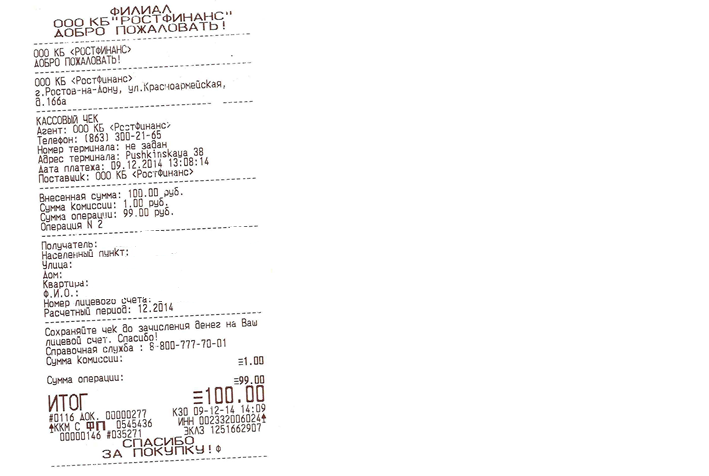 Приложение № 2К Договору № _____________ об информационном и технологическом взаимодействии от «__» _______ 201__г.АКТОКАЗАННЫХ УСЛУГ(дата акта— последний день отчетного месяца)Общество с ограниченной ответственностью коммерческий банк «РостФинанс», в лице ________________________________________, действующе__ на основании _______________________, именуемое в дальнейшем “Банк”, с одной стороны, и _______________________________________________, именуемое в дальнейшем «Поставщик», в лице__________________________________, действующе__ на основании ______________________, с другой стороны, составили настоящий Акт о том, что:Банк на основании Договора № ____ об информационном и технологическом взаимодействии от «___» ____________ 201__ г. оказал, а Поставщик принял услуги по обеспечению информационного и технологического взаимодействия между Сторонами и переводу денежных средств Плательщиков на банковский счет Поставщика, указанный в разделе 10 вышеуказанного Договора:Настоящий Акт является основанием для проведения расчетов между Поставщиком и Банком в соответствии с Договором № ___ об информационном и технологическом взаимодействии от «___» _________ 201__ года.Услуги, в соответствии с условиями Договора, оказаны полностью и в срок, Поставщик претензий к Банку не имеет.Приложение № 3К Договору № ______________ об информационном и технологическом взаимодействии от «____» _________ 201_ г.ПЕРЕЧЕНЬ ДОКУМЕНТОВ, подлежащих предоставлению Поставщиком Банку при заключении Договора:Свидетельство о государственной регистрации (ОГРН) (копия, за подписью руководителя, заверенная печатью организации);Устав со всеми изменениями к нему (копия, за подписью руководителя, заверенная печатью организации);Свидетельство о постановке на учёт в налоговом органе (ИНН) (копия, за подписью руководителя, заверенная печатью организации); Информационное письмо Росстата о присвоении кодов статистического учета («статистика») (копия, за подписью руководителя, заверенная печатью организации); Выписка из ЕГРЮЛ (копия, за подписью руководителя, заверенная печатью организации); Документ (решение, протокол) об избрании руководителя (Генерального директора, Директора и т. п.) (копия, за подписью руководителя, заверенная печатью организации); Приказ о вступлении в должность руководителя (копия, за подписью руководителя, заверенная печатью организации); Доверенность на лицо, подписывающее Договор (в случае если Договор подписывает не руководитель); Паспорт руководителя или доверенного лица (оригинал или нотариально заверенная копия); Карточка с образцами подписей (заверенная банком, в котором у Поставщика открыт расчетный счет); Уведомление о возможности применения упрощенной системы налогообложения (предоставляется в случае применения упрощенной системы налогообложения) или Заявление о переходе на упрощенную систему налогообложения, с обязательной отметкой налогового органа о получении Заявления (копия, за подписью руководителя, заверенная печатью организации). Доверенность на представителя Поставщика на получение в Банке Реестра на бумажном носителе, выданная Поставщиком и оформленная надлежащим образом.  Все документы должны быть с подписью руководителя и заверенные печатью организации.Приложение № 4К Договору № _____________ об информационном и технологическом взаимодействии от «____» ________ 201__ г.Формат электронного реестра Переводов, передаваемого Банком Поставщику.Поля реестра отделяются друг от друга разделителем “ ; ”. Значения поля адрес отделяются друг от друга разделителем  “ , ”.Формат заголовка реестра:Формат записей реестра:а)____% (______) процент от общей суммы отправленных в пользу Поставщика переводов денежных средств. б)_____ рублей _____ копеек (________________________________) от каждого принятого Распоряжения на перевод денежных средств в пользу Поставщика.в)Вознаграждение Банка взимается с Плательщиков сверх сумм переводов денежных средств в пользу Поставщика, в соответствии с действующими в Банке тарифами.г)Совокупность вариантов а) и в), т.е. ______________(____________________) процентов от общей суммы отправленных в пользу Поставщика переводов денежных средств, плюс дополнительное вознаграждение, взимаемое с Плательщиков сверх сумм переводов в соответствии с действующими тарифами Банка.Банк:Поставщик:Общество с ограниченной ответственностью коммерческий банк «РостФинанс»Юридический адрес: 344002, г. Ростов-на-Дону,ул. Красноармейская, д. 166АПочтовый адрес: 344002, г. Ростов-на-Дону,ул. Красноармейская, д.166Ак/сч 30101810200000000283в РКЦ г. Аксай Отделения по Ростовской области Южного ГУ Банка РоссииБИК 046027283ИНН / КПП 2332006024 / 616401001ОГРН 1022300003021e-mail: _________@rostfinance.ru.Тел.: (_____) ____________Юридический адрес: Почтовый адрес: сч. № к/счБИК ИНН / КПП ОГРН e-mail: Тел.: Банк:Поставщик:_______________________________________________________ /                                   /м.п._______________________________________ _______________________/                                /м.п.Банк:Поставщик:_______________________________________________________ /                                   /м.п._______________________________________ _______________________/                                /м.п.1.Дата начала отчетного периода2.Дата конца отчетного периода3.Задолженность Банка перед Поставщиком на начало отчетного периода(сумма прописью)4.Общая сумма принятых Банком и подтвержденных Поставщиком за отчетный период переводов денежных средств по распоряжениям Плательщиков в пользу Поставщика(сумма прописью)5.Сумма вознаграждения Банка, НДС не облагается(сумма прописью)6.Перечислено Банком в адрес Поставщика за отчетный период(сумма прописью)7.Задолженность Банка перед Поставщиком на конец отчетного периода(сумма прописью)Банк:Поставщик:_______________________________________________________ /                                   /м.п._______________________________________ _______________________/                                /м.п.Банк:Поставщик:_______________________________________________________ /                                   /м.п._______________________________________ _______________________/                                /м.п.Банк:Поставщик:_______________________________________________________ /                                   /м.п._______________________________________ _______________________/                                /м.п.На каждый расчетный счет формируется отдельный реестр.На каждый расчетный счет формируется отдельный реестр.На каждый расчетный счет формируется отдельный реестр.На каждый расчетный счет формируется отдельный реестр.На каждый расчетный счет формируется отдельный реестр.На каждый расчетный счет формируется отдельный реестр.На каждый расчетный счет формируется отдельный реестр.На каждый расчетный счет формируется отдельный реестр.На каждый расчетный счет формируется отдельный реестр.На каждый расчетный счет формируется отдельный реестр.На каждый расчетный счет формируется отдельный реестр.Каждому платежному поручению соответствует один реестр.Кодировка реестра в ASCII-формате.Каждому платежному поручению соответствует один реестр.Кодировка реестра в ASCII-формате.Каждому платежному поручению соответствует один реестр.Кодировка реестра в ASCII-формате.Каждому платежному поручению соответствует один реестр.Кодировка реестра в ASCII-формате.Каждому платежному поручению соответствует один реестр.Кодировка реестра в ASCII-формате.Каждому платежному поручению соответствует один реестр.Кодировка реестра в ASCII-формате.Каждому платежному поручению соответствует один реестр.Кодировка реестра в ASCII-формате.Каждому платежному поручению соответствует один реестр.Кодировка реестра в ASCII-формате.Каждому платежному поручению соответствует один реестр.Кодировка реестра в ASCII-формате.Каждому платежному поручению соответствует один реестр.Кодировка реестра в ASCII-формате.Каждому платежному поручению соответствует один реестр.Кодировка реестра в ASCII-формате.Структура имени электронного реестра Переводов: ReestrNNNDD.MM.YY.TXTСтруктура имени электронного реестра Переводов: ReestrNNNDD.MM.YY.TXTСтруктура имени электронного реестра Переводов: ReestrNNNDD.MM.YY.TXTСтруктура имени электронного реестра Переводов: ReestrNNNDD.MM.YY.TXTСтруктура имени электронного реестра Переводов: ReestrNNNDD.MM.YY.TXTСтруктура имени электронного реестра Переводов: ReestrNNNDD.MM.YY.TXTСтруктура имени электронного реестра Переводов: ReestrNNNDD.MM.YY.TXTСтруктура имени электронного реестра Переводов: ReestrNNNDD.MM.YY.TXTСтруктура имени электронного реестра Переводов: ReestrNNNDD.MM.YY.TXTСтруктура имени электронного реестра Переводов: ReestrNNNDD.MM.YY.TXTСтруктура имени электронного реестра Переводов: ReestrNNNDD.MM.YY.TXTСтруктура имени электронного реестра Переводов: ReestrNNNDD.MM.YY.TXTСтруктура имени электронного реестра Переводов: ReestrNNNDD.MM.YY.TXTReestr – указание на файл реестраNNN - код Поставщика, для которого подготовлен реестр (присваивается Банком после подписания настоящего Договора)Reestr – указание на файл реестраNNN - код Поставщика, для которого подготовлен реестр (присваивается Банком после подписания настоящего Договора)Reestr – указание на файл реестраNNN - код Поставщика, для которого подготовлен реестр (присваивается Банком после подписания настоящего Договора)Reestr – указание на файл реестраNNN - код Поставщика, для которого подготовлен реестр (присваивается Банком после подписания настоящего Договора)Reestr – указание на файл реестраNNN - код Поставщика, для которого подготовлен реестр (присваивается Банком после подписания настоящего Договора)Reestr – указание на файл реестраNNN - код Поставщика, для которого подготовлен реестр (присваивается Банком после подписания настоящего Договора)Reestr – указание на файл реестраNNN - код Поставщика, для которого подготовлен реестр (присваивается Банком после подписания настоящего Договора)Reestr – указание на файл реестраNNN - код Поставщика, для которого подготовлен реестр (присваивается Банком после подписания настоящего Договора)Reestr – указание на файл реестраNNN - код Поставщика, для которого подготовлен реестр (присваивается Банком после подписания настоящего Договора)Reestr – указание на файл реестраNNN - код Поставщика, для которого подготовлен реестр (присваивается Банком после подписания настоящего Договора)Reestr – указание на файл реестраNNN - код Поставщика, для которого подготовлен реестр (присваивается Банком после подписания настоящего Договора)Reestr – указание на файл реестраNNN - код Поставщика, для которого подготовлен реестр (присваивается Банком после подписания настоящего Договора)Reestr – указание на файл реестраNNN - код Поставщика, для которого подготовлен реестр (присваивается Банком после подписания настоящего Договора)DD  - день даты платежного поручения, DD  - день даты платежного поручения, DD  - день даты платежного поручения, DD  - день даты платежного поручения, DD  - день даты платежного поручения, DD  - день даты платежного поручения, DD  - день даты платежного поручения, DD  - день даты платежного поручения, DD  - день даты платежного поручения, DD  - день даты платежного поручения, DD  - день даты платежного поручения, ММ - месяц даты платежного поручения, ММ - месяц даты платежного поручения, ММ - месяц даты платежного поручения, ММ - месяц даты платежного поручения, ММ - месяц даты платежного поручения, ММ - месяц даты платежного поручения, ММ - месяц даты платежного поручения, ММ - месяц даты платежного поручения, ММ - месяц даты платежного поручения, ММ - месяц даты платежного поручения, ММ - месяц даты платежного поручения, YY   - две последние цифры года даты платежного поручения.YY   - две последние цифры года даты платежного поручения.YY   - две последние цифры года даты платежного поручения.YY   - две последние цифры года даты платежного поручения.YY   - две последние цифры года даты платежного поручения.YY   - две последние цифры года даты платежного поручения.YY   - две последние цифры года даты платежного поручения.YY   - две последние цифры года даты платежного поручения.YY   - две последние цифры года даты платежного поручения.YY   - две последние цифры года даты платежного поручения.YY   - две последние цифры года даты платежного поручения.ФорматПолеN(10)Номер реестраV2(15)Резервное полеN(20.2)Сумма реестраN(20.2)Сумма пениN(20.2)Комиссия N(20.2)Сумма к перечислениюN(10)Число записейV2(15)Код агента (название отделения, в котором были приняты вошедшие в реестр платежи).N(5)Номер услуги в СистемеDATEДата и время формирования (DD/MM/YYYY HH: MI: SS) для входящихDATEНачало диапазона дат, за который в исходящий реестр вошли документы (DD/MM/YYYY HH:MI:SS) DATEКонец диапазона дат, за который в исходящий реестр вошли документы (DD/MM/YYYY HH:MI:SS) V2(512)Примечания, указывается номер и дата платежного поручения, оплачивающего реестр, а также назначение платежа  №Имя поляМаскаТип поляПримечание1ФИОGROUPФамилияSTRINGИмяSTRINGОтчествоSTRING2АдресGROUPГородSTRINGУлицаSTRINGДомSTRINGКвартираSTRING3Лицевой счет ПотребителяSTRING4Сумма платежа9999999999999.99NUMBER5РезервSTRINGПусто6Дата начала оплачиваемогопериода расчетовdd/mm/yyyyDATE7Дата окончания оплачиваемогопериода расчетовdd/mm/yyyyDATE8Номер услугиSTRING9Уникальный номер ПереводаSTRING10Дата совершения Переводаdd/mm/yyyyDATEСовпадает с датой формирования реестраБанк:Поставщик:_______________________________________________________ /                                   /м.п._______________________________________ _______________________/                                /м.п.